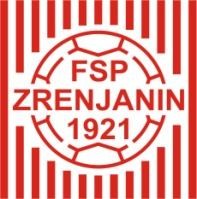 SPECIFIKACIJA TROŠKOVA SLUŽBENIH LICA NA UTAKMICAMAPODRUČNE FUDBALSKE LIGE - ZRENJANINUTAKMICA 	kolo 	datum  	U	mp	overava:	PotpisiDana:	Sudija:Predstavnik klubaI pom. sudija:Delegat	II pom. sudija:Delegat:Napomena: obavezno vratiti sa zapisnikom utakmice i ostalim prilozima1. vrsta troškovaGlavnisudijaI pomoćniksudijeII pomoćniksudijedelegatsvegaTaksaTroškovi prevoza– javniTroškovi prevoza– sopstveno voziloSvega